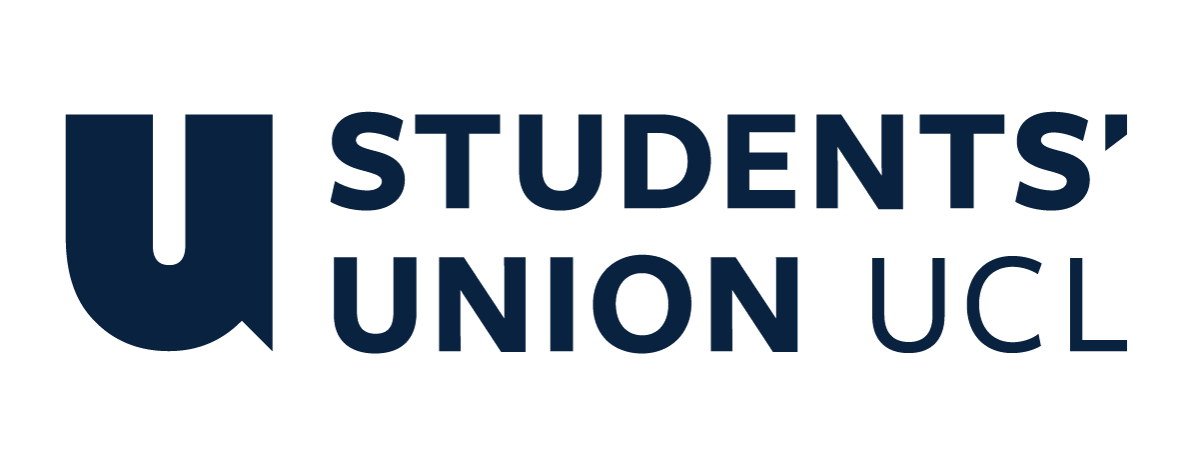 The Constitution of Students’ Union UCL Dementia Research SocietyNameThe name of the club/society shall be Students’ Union UCL Dementia Research Society.The club/society shall be affiliated to Students’ Union UCL.Statement of IntentThe constitution, regulations, management and conduct of the club/society shall abide by all Students’ Union UCL policy, and shall be bound by the Students’ Union UCL Memorandum & Articles of Association, Byelaws, Club and Society Regulations and the club and society procedures and guidance – laid out in the ‘how to guides’.The club/society stresses that it abides by Students’ Union UCL Equal Opportunities Policies, and that club/society regulations pertaining to membership of the club/society or election to the club/society shall not contravene this policy.The Club and Society Regulations can be found on the following webpage: http://studentsunionucl.org/content/president-and-treasurer-hub/rules-and-regulations.The Society CommitteePresidentThe president’s primary role is laid out in section 5.7 of the Club and Society Regulations.TreasurerThe treasurer’s primary role is laid out in section 5.8 of the Club and Society Regulations.Welfare OfficerThe welfare officer’s primary role is laid out in section 5.9 of the Club and Society Regulations.Additional Committee Members Any additional committee positions you have should be outlined in your constitution below. Vice President: Works with the president to decide on the direction of the society’s activities and lead the committee.Secretary: Manages administrative aspects of the society such as taking minutes at meetings, handling membership issues and sending a newsletter.Academic Officer: In charge of organising lectures and seminars about the latest scientific discoveries concerning dementia, contacting relevant professors and researchers. Also responsible for organizing journal clubs to discuss research papers.Medical Officer: Carries out the same tasks as the academic officer but focusing on the clinical aspect of dementia.Volunteering Officer: Contacts relevant charities and institutions to organise volunteering activities and fundraisers to raise social awareness about dementia. Also makes social/scientific facts about dementia more accessible to students through infographics.Media Officer: Responsible for designing content for social media, sharing articles related to dementia and promoting our events through social media. Events Officer: Comes up with and organises non-academic events such as socials or workshops.Management of the club/society shall be vested in the club/society committee which will endeavour to meet regularly during term time (excluding UCL reading weeks) to organise and evaluate club/society activities.The committee members shall perform the roles as described in section 5 of the Students’ Union UCL Club and Society Regulations.Committee members are elected to represent the interests and well-being of club/society members and are accountable to their members. If club/society members are not satisfied by the performance of their representative officers they may call for a motion of no-confidence in line with the Students’ Union UCL Club and Society Regulations.Terms, Aims and ObjectivesThe club/society shall hold the following as its aims and objectives.The club/society shall strive to fulfil these aims and objectives in the course of the academic year as its commitment to its membership.The core activities of the club/society shall be: Seminars/journal clubs, volunteering/fundraising opportunities, socials, uploading media content.In addition, the club/society shall also strive to organise other activities for its members where possible: Collaborations with other societies.This constitution shall be binding on the club/society officers, and shall only be altered by consent of two-thirds majority of the full members present at a club/society general meeting. The Activities Zone shall approve any such alterations. This constitution has been approved and accepted as the Constitution for the Students’ Union UCL Dementia Research Society. By signing this document the president and treasurer have declared that they have read and abide by the Students’ Union UCL Club and Society Regulations.President name:Victoria NgaiPresident signature: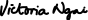 Date:9th October 2020Treasurer name:Eren Benyes Heper Treasurer signature: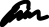 Date:12th October 2020